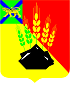                                                     ДУМАМИХАЙЛОВСКОГО МУНИЦИПАЛЬНОГО  РАЙОНА  Р Е Ш Е Н И Е с. Михайловка25.07.2019 г.	                                                                                    № 404   О награждении Почетной грамотой Думы Михайловского муниципального района          Руководствуясь Положением «О Почетной грамоте Думы Михайловского муниципального района» и на основании  ходатайства депутата Думы Михайловского муниципального района от 5 избирательного округа,  ходатайств глав поселений Михайловского муниципального района, Дума Михайловского муниципального района					Р Е Ш И Л А:      1. Наградить Почетной грамотой Думы Михайловского муниципального района за  многолетний, добросовестный труд, активную жизненную позицию  и  в связи с 70-ти летним юбилеем:          Гайнуллина Дамира Насибулловича - пенсионера, жителя села Михайловка  Михайловского муниципального района;2. Наградить Почетной грамотой Думы Михайловского муниципального района за добросовестный труд, высокий профессионализм и в связи с празднованием Дня работника торговли:2.1. Осипову Екатерину Евгеньевну - индивидуального предпринимателя; 2.2.  Ивасенко Галину Владимировну - индивидуального предпринимателя; 2.3. Чернявскую Татьяну Леонидовну - индивидуального предпринимателя;      2.4. Кручан Оксану Николаевну - индивидуального предпринимателя;       2.5. Клевцову Галину Николаевну – индивидуального предпринимателя.3. Настоящее  решение вступает в силу со дня его принятия.Председатель Думы Михайловскогомуниципального района                                                            В.В. Ломовцев